ОПРОСНЫЙ ЛИСТ ДЛЯ СВЕТОТЕХНИЧЕСКОГО РАСЧЕТА ИТЕХНИКО-ЭКОНОМИЧЕСКОГО ОБОСНОВАНИЯзаполненный опросный лист отправить на e-mail: sale@tdtranscom.ruПозиции необходимые для светотехнического расчета, обязательны для заполнения . Позиции необходимые для технико-экономического обоснования, обязательны для заполнения . *** При проведении светотехнических расчетов для помещений более сложной конфигурации требуется дополнительная информация: планы помещений, объектов с указанием размеров.Эксплуатационные и технические требования к устанавливаемому осветительному оборудованиюОрганизация Почтовый адрес Тел/факс Контактное лицоE-mailПроизвестиСветотехнический расчет                                             Технико-экономическое обоснование                     Светотехнический расчет                                             Технико-экономическое обоснование                     Светотехнический расчет                                             Технико-экономическое обоснование                     Светотехнический расчет                                             Технико-экономическое обоснование                     Светотехнический расчет                                             Технико-экономическое обоснование                     Светотехнический расчет                                             Технико-экономическое обоснование                     Светотехнический расчет                                             Технико-экономическое обоснование                     Светотехнический расчет                                             Технико-экономическое обоснование                     Светотехнический расчет                                             Технико-экономическое обоснование                     Светотехнический расчет                                             Технико-экономическое обоснование                     Описание объекта и существующего оборудования	Описание объекта и существующего оборудования	Описание объекта и существующего оборудования	Описание объекта и существующего оборудования	Описание объекта и существующего оборудования	Описание объекта и существующего оборудования	Описание объекта и существующего оборудования	Описание объекта и существующего оборудования	Описание объекта и существующего оборудования	Описаниепотребностей заказчика по освещению (необходимое отметить)замена существующего освещения с сохранением количества и координат светильников замена существующего освещения с сохранением количества и координат светильников замена существующего освещения с сохранением количества и координат светильников замена существующего освещения с сохранением количества и координат светильников замена существующего освещения с сохранением количества и координат светильников замена существующего освещения с сохранением количества и координат светильников замена существующего освещения с сохранением количества и координат светильников замена существующего освещения с сохранением количества и координат светильников замена существующего освещения с сохранением количества и координат светильников Описаниепотребностей заказчика по освещению (необходимое отметить)замена существующего освещения с изменением количества и координат светильников замена существующего освещения с изменением количества и координат светильников замена существующего освещения с изменением количества и координат светильников замена существующего освещения с изменением количества и координат светильников замена существующего освещения с изменением количества и координат светильников замена существующего освещения с изменением количества и координат светильников замена существующего освещения с изменением количества и координат светильников замена существующего освещения с изменением количества и координат светильников замена существующего освещения с изменением количества и координат светильников Описаниепотребностей заказчика по освещению (необходимое отметить)установка светильников на строящихся, проектируемых или ранее не освещенных объектах установка светильников на строящихся, проектируемых или ранее не освещенных объектах установка светильников на строящихся, проектируемых или ранее не освещенных объектах установка светильников на строящихся, проектируемых или ранее не освещенных объектах установка светильников на строящихся, проектируемых или ранее не освещенных объектах установка светильников на строящихся, проектируемых или ранее не освещенных объектах установка светильников на строящихся, проектируемых или ранее не освещенных объектах установка светильников на строящихся, проектируемых или ранее не освещенных объектах установка светильников на строящихся, проектируемых или ранее не освещенных объектах Описаниепотребностей заказчика по освещению (необходимое отметить)другое (указать) ____________________________________________________________________другое (указать) ____________________________________________________________________другое (указать) ____________________________________________________________________другое (указать) ____________________________________________________________________другое (указать) ____________________________________________________________________другое (указать) ____________________________________________________________________другое (указать) ____________________________________________________________________другое (указать) ____________________________________________________________________другое (указать) ____________________________________________________________________другое (указать) ____________________________________________________________________Размерыпомещения* (***)длинаммТип (марка) установленных светильников и ламп**Размерыпомещения* (***)высотаммКоличество установленных светильников**шт.шт.Размерыпомещения* (***)ширинаммВысота подвеса светильников*ммНормируемый уровень        освещенности*Нормируемый уровень        освещенности*ЛкЛкУказать назначение помещения*Время работы осветительного оборудования ( часов в сутки, год )**Время работы осветительного оборудования ( часов в сутки, год )**Время работы осветительного оборудования ( часов в сутки, год )**Время работы осветительного оборудования ( часов в сутки, год )**часов/годчасов/годчасов/годчасов/годТекущий тариф на электроэнергию (если единый отметить оба поля )**Текущий тариф на электроэнергию (если единый отметить оба поля )**ДневнойДневнойруб/кВт*чруб/кВт*чруб/кВт*чруб/кВт*чТекущий тариф на электроэнергию (если единый отметить оба поля )**Текущий тариф на электроэнергию (если единый отметить оба поля )**Ночной Ночной с НДСс НДСс НДСс НДССтепень защиты IP (IP20-IP68)Температураэкслуатацииотдо°С°СНапряжение питания(пост/переменное)Напряжение питания(пост/переменное)Напряжение питания(пост/переменное)ВСтепень защиты IP (IP20-IP68)Температураэкслуатацииотдо°С°СНапряжение питания(пост/переменное)Напряжение питания(пост/переменное)Напряжение питания(пост/переменное)ВСтепень защиты IP (IP20-IP68)ТемператураэкслуатацииНапряжение питания(пост/переменное)Напряжение питания(пост/переменное)Напряжение питания(пост/переменное)Климатическое исполнение ( У1-5, ХЛ1-5, УХЛ1-5, др. )Климатическое исполнение ( У1-5, ХЛ1-5, УХЛ1-5, др. )Климатическое исполнение ( У1-5, ХЛ1-5, УХЛ1-5, др. )Климатическое исполнение ( У1-5, ХЛ1-5, УХЛ1-5, др. )МощностьсветильникаМощностьсветильникаМощностьсветильникаВтСветовой потоксветильникаЛмКлиматическое исполнение ( У1-5, ХЛ1-5, УХЛ1-5, др. )Климатическое исполнение ( У1-5, ХЛ1-5, УХЛ1-5, др. )Климатическое исполнение ( У1-5, ХЛ1-5, УХЛ1-5, др. )Климатическое исполнение ( У1-5, ХЛ1-5, УХЛ1-5, др. )МощностьсветильникаМощностьсветильникаМощностьсветильникаВтСветовой потоксветильникаЛмКлиматическое исполнение ( У1-5, ХЛ1-5, УХЛ1-5, др. )Климатическое исполнение ( У1-5, ХЛ1-5, УХЛ1-5, др. )Климатическое исполнение ( У1-5, ХЛ1-5, УХЛ1-5, др. )Климатическое исполнение ( У1-5, ХЛ1-5, УХЛ1-5, др. )МощностьсветильникаМощностьсветильникаМощностьсветильникаСветовой потоксветильникаСпособ крепления светильников- потолочное- потолочное- настенное- настенное- настенное- настенноеСпособ крепления светильниковСпособ крепления светильников- подвесное ( на трос, цепь, др. )- подвесное ( на трос, цепь, др. )- встраиваемое- встраиваемое- встраиваемое- встраиваемоеСпособ крепления светильниковСпособ крепления светильников- консольное ( на трубу )- консольное ( на трубу )- другое (указать- другое (указать- другое (указать- другое (указатьСпособ крепления светильниковСпособ крепления светильников- поворотное (с регулировкой угла поворота )- поворотное (с регулировкой угла поворота )Тип кривой силы света ( КСС )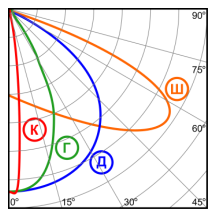 - Ш ( широкая )- Ш ( широкая )- Ш ( широкая )Тип кривой силы света ( КСС )Тип кривой силы света ( КСС )- Д ( косинусная ) - - Д ( косинусная ) - - Д ( косинусная ) - Тип кривой силы света ( КСС )Тип кривой силы света ( КСС )- Г ( глубокая )- Г ( глубокая )- Г ( глубокая )Тип кривой силы света ( КСС )Тип кривой силы света ( КСС )- К ( концентрированная )- К ( концентрированная )- К ( концентрированная )Тип кривой силы света ( КСС )Тип кривой силы света ( КСС )- другая КСС ( указать )- другая КСС ( указать )- другая КСС ( указать )Тип кривой силы света ( КСС )Примечания